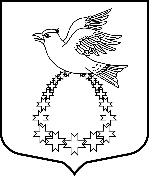 Администрациямуниципального образования «Вистинское  сельское поселение»муниципального образования «Кингисеппский муниципальный район»Ленинградской областиП О С Т А Н О В Л Е Н И Е27.02.2018 г.           № 38В соответствии со ст. 120, 121 Бюджетного кодекса Российской Федерации, Положением о бюджетном процессе в администрации МО «Вистинское сельское поселение» Кингисеппского муниципального района Ленинградской области»ПОСТАНОВЛЯЮ:Утвердить Положения о ведении муниципальной долговой книги Вистинского сельского поселения (Приложение № 1).Настоящее Постановление вступает в силу с момента принятия и подлежит размещению на официальном  сайте МО «Вистинское сельское поселение».Контроль за исполнением настоящего постановления оставляю за собой. Глава администрации                                       			М.Е. МельниковаОб утверждении Положения о ведении муниципальной долговой книги Вистинского сельского поселения